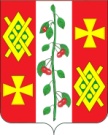 АдминистрациЯ КРАСНОСЕЛЬСКОГО СЕЛЬСКОГОПОСЕЛЕНИЯ ДИНСКОГО РАЙОНАПОСТАНОВЛЕНИЕот 29.08.2018 года                                                                                   № 90село КрасносельскоеОб утверждении Перечня муниципальных услуг администрации Красносельского сельского поселения Динского района, предоставление которых посредством комплексного запроса в многофункциональном центрепредоставления государственных и муниципальных услуг не осуществляетсяВ целях реализации Федерального закона от 29 декабря 2017 № 479-ФЗ «О внесении изменений в Федеральный  закон «Об организации предоставления государственных и муниципальных услуг» в части закрепления возможности предоставления в многофункциональных центрах предоставления государственных и муниципальных услуг нескольких государственных (муниципальных) услуг посредством подачи заявителем единого заявления», руководствуясь Уставом Красносельского сельского поселения Динского района п о с т а н о в л я ю:1. Утвердить перечень муниципальных услуг администрации Красносельского сельского поселения Динского района, предоставление которых посредством комплексного запроса в многофункциональном центре предоставления государственных и муниципальных услуг не осуществляется, согласно приложению к настоящему постановлению.2. Главному специалисту администрации Красносельского сельского поселения Динского района (Панова) обнародовать настоящее постановление в соответствии с действующим законодательством и разместить его на официальном сайте администрации Красносельского сельского поселения в сети «Интернет».4. Контроль за выполнением настоящего постановления оставляю за собой.5. Настоящее постановление вступает в силу со дня его официального обнародования.Глава Красносельскогосельского поселения	М.В. КнышПРИЛОЖЕНИЕУТВЕРЖДЕНПостановлением администрацииКрасносельского сельского поселения Динского районаот 29 августа 2018 г. № 90ПЕРЕЧЕНЬмуниципальных услуг администрацииКрасносельского сельского поселения Динского района,предоставление которых посредством комплексного запросав многофункциональном центре предоставлениягосударственных и муниципальных услуг не осуществляетсяГлава Красносельскогосельского поселения	М.В. Кныш№п/пМуниципальные услуги12 1Выдача справок о составе семьи жителям частных домов и муниципального жилищного фонда2Предоставление порубочного билета и (или) разрешения на пересадку деревьев и кустарников3Предоставление разрешения на осуществление земляных работ4Выдача разрешения на право организации розничного рынка5Предоставление выписки из похозяйственной книги6Предоставление копий правовых актов муниципального образования7Принятие и выдача решений о проведении ярмарок на территории муниципального образования8Присвоение, изменение и аннулирование адресов9Выдача специального разрешения на движение по автомобильным дорогам местного значения тяжеловесного и (или) крупногабаритного транспортного средства10Предоставление земельных участков, находящихся в муниципальной собственности, в постоянное (бессрочное) пользование11Прекращение правоотношений с правообладателями земельных участков12Заключение дополнительного соглашения к договору аренды земельного участка, договору безвозмездного пользования земельным участком13Предоставление в собственность, аренду, безвозмездное пользование земельного участка, находящегося в муниципальной собственности, без проведения торгов14Заключение нового договора аренды земельного участка без проведения торгов15Предоставление земельных участков, находящихся в муниципальной собственности, на которых расположены здания, сооружения, в собственность, аренду16Заключение соглашения о перераспределении земель и (или) земельных участков, находящихся в муниципальной собственности, и земельных участков, находящихся в частной собственности17Предоставление земельных участков, находящихся в муниципальной собственности, отдельным категориям граждан в собственность бесплатно18Выдача разрешения на использование земель или земельного участка, находящихся в муниципальной собственности19Предоставление в аренду без проведения торгов земельного участка, который находится в муниципальной собственности, на котором расположен объект незавершенного строительства20Предоставление земельных участков, находящихся в муниципальной собственности, на торгах21Выдача копий архивных документов, подтверждающих право на владение землей22Предоставление земельных участков, находящихся в муниципальной собственности, гражданам для индивидуального жилищного строительства, ведения личного подсобного хозяйства в границах населенного пункта, садоводства, дачного хозяйства, гражданам и крестьянским (фермерским) хозяйствам для осуществления крестьянским (фермерским) хозяйством его деятельности23Заключение соглашения об установлении сервитута в отношении земельного участка, находящегося в муниципальной собственности